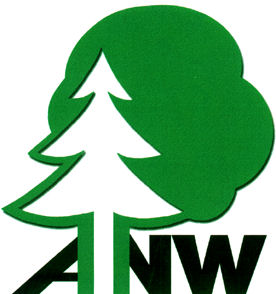 Protokoll                                                                                     Protokollführung:         Lena GötzANW Hessen e.V.Mitgliederversammlung am 05.05.2022                                        Datum:                   11.05.2022In KämmerzellBeginn: 9:45   -   Ende: 12:30Teilnehmer: lt. TeilnehmerlisteTagesordnungspunkte                                                                                            Anmerkungen/Termine/                                                                                                                                    Beschlüsse/VerantwortlicheTOP   1: Eröffnung und BegrüßungEhrung und Gedenken verstorbener MitgliederFeststellung der ordnungsgemäßen Einladung / BeschlussfähigkeitFristgerechte Einladung erfolgte am 25. März 2022Genehmigung der TagesordnungTagesordnung wird genehmigt, Protokoll der letzten Mitgliederversammlung wird genehmigtTOP   2: Bericht 1. VorsitzendeLetzte Jahre geprägt von Trockenheit, Katastrophen, Corona Rückblick auf die Veranstaltungen: Auszeichnungsübung bei Claus Gillmann, Wasserrückhalt FoA Nidda, Eichenetablierung FoA Wettenberg, Auszeichnungsübung im Marteloskop Calden bei Dagmar Löffler, 3-Tages Exkursion Hannover (Wasser) – Thüringen (Dürre in der Buche) – Pollmeier, Ausblick auf Veranstaltungen 2022 lt. Programm, 2023 vsl. Esskastanie im Frankfurter Stadtwald und evtl. Mehrtagesexkursion nach Lübeck, künftige Schwerpunkte weiterhin Wiederbewaldung, Boden & Wasser – Vorschläge aus der Mitgliedschaft sind sehr willkommen (siehe TOP 6). Bundestagung im September in Brandenburg (Anmeldung über die Homepage der Bundes-ANW)Appell von Peter Kother, der die Internetseite betreut, Berichte und Bilder zur Veröffentlichung auf der Homepage zur Verfügung zu stellen!2019 Gesprächstermin mit dem Ministerium gemeinsam mit IG BAU und BDF, damals Thema, dass Dauerwald der in der RiBeS verankert ist, in der Praxis kaum umgesetzt wird. Auch Anschlußtermin im Wald, Folgetermin fand mit Staatssekretär Conz am 4.Mai in Gießen statt: Botschaft: Mittelweg zwischen Buchen-Moratorium (in FFH-Gebieten im Staatswald um EU-Vertragsverletzungsverfahren zu vermeiden)/Stilllegung und reiner Wirtschaft: der naturgemäße Weg! Besucht wurde ein Holzeinschlag aus dem vergangenen Winter: Message: man kann auch in Altbeständen Holz machen, ohne dass es sichtbare negative Auswirkungen hat. Interessant: für das Ministerium spielen Mischbestände eine geringe Rolle – Argument: Hessen liegt im Buchen-Optimum.Bericht aus der Bundes-ANW und den verschiedenen Projekten (Dauerwald-Projekt, BioWild, Weißtannen-Offensive), Gründung der „jungen ANW“ = Zusammenschluss der ANW Hochschulgruppen mit eigener TagungTOP   3: Genehmigung der Jahresrechnung 2020 und 2021Bericht des GeschäftsführersZusammenfassung 2020Anfangsbestand                                6.048,52 €SUMMA EINNNAHMEN	                 11.975,88 €SUMMA AUSGABEN	                 12.287,72 €  Ergebnis lfd. Jahr  +/-                         - 311,84 €Endbestand                  	                   5.736,68 €Zusammenfassung 2021       Anfangsbestand                                 5.736,68 €       SUMMA EINNNAHMEN		   11.453,42 €       SUMMA AUSGABEN		     9.334,79 €       Ergebnis lfd. Jahr  +/-    	                + 2.118,63 €       Endbestand                                         7.855,31 €Bericht der Kassenprüfer (Bärbel Althoff und Christoph Breitenborn)Kasse wurde einwandfrei geführt.Entlastung des Geschäftsführers und des VorstandesEnthaltungen: 2 - Gegenstimmen: 0 - Dafür: der RestTOP   4: NeuwahlenVerabschiedung Bernd Leichthammer, der nach 16 Jahren nicht mehr zur Wiederwahl im Vorstand antritt.des VorstandesVorsitzende: Vorschlag Dagmar Löffler - bei einer  Enthaltung einstimmige Wahl, Dagmar Löffler nimmt die Wahl an.Vorsitzender: Vorschlag Ernst-Ludwig Kriep - bei einer  Enthaltung einstimmige Wahl, Ernst-Ludwig Kriep nimmt die Wahl an.Vorsitzender: Vorschlag Stephan Boschen - bei einer  Enthaltung einstimmige Wahl, Stephan Boschen nimmt die Wahl an.Geschäftsführer: Vorschlag Anselm Möbs - bei einer  Enthaltung einstimmige Wahl, Anselm Möbs nimmt die Wahl an.Schriftführerin: Vorschlag Lena Götz - bei einer  Enthaltung einstimmige Wahl, Lena Götz nimmt die Wahl an.5 Beisitzer: Vorschlag Dirk Ruis-Eckhardt, Claus Gillmann, Peter Kother, Frank Bösser, David Nöllenheidt - bei fünf  Enthaltungen einstimmige Wahl, die Kandidaten nehmen die Wahl ander KassenprüferVorschläge: Stephan Ostertag, Christoph Breitenborn - bei zwei Enthaltungen einstimmige Wahl, die Kandidaten nehmen die Wahl ander Beisitzer für die BDT (2)Vorschläge: Josef Kleinemenke (abwesend), Bärbel Althoff - bei einer Enthaltung einstimmige Wahl, die Kandidaten nehmen die Wahl anTOP 5 Anträge	Es lagen keine Anträge vorTOP 6 Verschiedenesauf Social Media (Facebook / instagram) aktiv werden? Fehlt im Vorstand an Leuten, die das aktiv betreiben würden, die Bundes-ANW verweist auf die Landesverbände. Eine gute Möglichkeit, auch dem Mitgliederschwund entgegen zu wirken. Stimmungsbild Lübeck-Exkursion: möglich auch 2 Tage Lübecker Stadtwald anzuschauen, Interessenslage positiv, 